 			             www.uwe-schmidt.eu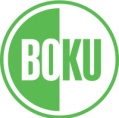 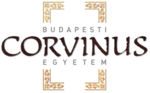 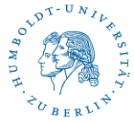 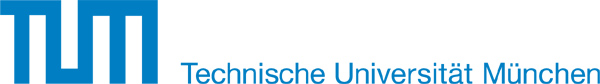 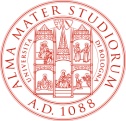 Liebe Studierende, herzlich Willkommen zum International Master in Horticultural Science an der Humboldt-Universität zu Berlin.Es freut uns, dass ihr euch für die HU als Heimatuniversität entschieden habt. Dieses Handout soll euch den Einstieg in das Studium erleichtern und euch wichtige Hinweise zum IMaHS geben.Allgemeines:Ansprechpartner: 	Prof.. Schmidt 		       Terminvereinbarung unter:     (030) 2093 46 410Fachgebiet Biosystemtechnik	Albrecht-Thaer Weg 1	14195 BerlinPrüfungen: 	Prüfungsanmeldung für Pflichtmodule, Wahlpflichtmodule I und II über „agnes“ Prüfungsanmeldung für Wahlmodule beim LehrendenPrüfungsbüro: Frau Keitz; Tel.: (030) 2093 -8778Wichtiges im 1. SemesterPflichtmodule belegenPflichtmodule werden im 1. Semester an der Heimatuniversität (HU Berlin) belegtDie Module müssen am Ende des ersten Semesters mit einer Prüfung abgeschlossen werdenBesonderheiten zum Pflichtmodul SEMINAR HORTICULTURAL SCIENCEEinführungsveranstaltung am 1. Freitag nach Vorlesungs-/Studienbeginn Die Teilnahme ist wichtig: Wahl eines wissenschaftliches Themas, das im       laufenden Semester zusammen mit dem jeweiligen FG bearbeitet wirdPrüfungsleistung: schriftliche Hausarbeit + 20minütiger VortragAnmeldung zur Prüfung notwendig (Agnes) Partneruniversität 2.1	Partneruniversität wählenBitte entscheidet euch frühzeitig für eine Partneruniversität!Gründe für eine frühzeitige Entscheidung: Anmeldung (ohne Doppelabschluss) an der PartneruniversitätBei angestrebtem Doppelabschluss ist eine Immatrikulation an der Partneruniversität notwendig – beachtet die Bewerbungs-/Einschreibefristen der jeweiligen PartneruniversitätBeim ERASMUS-Programm gibt es i.d.R. auch Sonderfristen für die Bewerbung         Der Aufenthalt an der Partneruniversität muss geplant werden  und ist unumgänglich!2.2 	Wahl der Module an der PartneruniversitätenAn den Partneruniversitäten müssen 30 bis 60 Credits erbracht (importiert) werden. 15 Credits werden durch die Masterarbeit erbracht, da diese mit einer Co-Betreuung durch einen Hochschullehrer der Partneruni erfolgt. Mindestens 15 weitere Credits durch ModuleAls Importe aus regulären ModulenAls Importe aus Kompaktkursen (Summer Schools)Es sind ein oder mehrere Partneruniversitäten wählbarOhne Aufenthalt an einer Partneruniversität ist der Abschluss des IMaHS nicht möglich Wichtig bei der Wahl der Module an den PartneruniversitätenEs können Wahlpflichtmodule I und II sowie Wahlmodule an Partneruniversitäten belegt werdenDie Module müssen aus dem Modulverzeichnis des IMaHS stammenEs werden nur benotete Module als Importe anerkannt Pro Modul werden 2 bis 6 Credits vergebenNachdem ihr euch für eine Partneruniversität und Module (Importe) entschieden habt, meldet euch bei Prof. Schmidt zu einem Beratungsgespräch an! Er wird mit euch einen persönlichen Studienverlaufsplan erstellen. So wird sichergestellt, dass eure gewählten Module für den IMaHS zugelassen sind und ihr die vorgegebene Credits erreicht. Wichtiges zu den Wahl(pflicht)modulen in den Semestern 2 und 33.1 	Wahl(pflicht)module - allgemeinIhr müsst für den Master insgesamt mindestens 120 Credits erbringen: 30 Credits Pflichtmodule (an der Heimatuniversität)45 Credits Wahlpflichtmodule I5 Credits Wahlpflichtmodule II  Complementary activities10 Credits Wahlmodule30 Credits Masterarbeit (Heimat- und Partneruniversität  jeweils 15 Credits)Achtet bei der Auswahl der Wahl(pflicht)module auf die Kategorie (WPM I, WPM II, WM) und die erreichbaren Credits in den einzelnen Modulen. Die Module an der HU bringen i.d.R. jeweils 6 Credits. An den Partneruniversitäten gibt es Module mit 2 bis 6 Credits. Kalkuliert bei der Auswahl der Module nicht zu knapp und plant lieber ein paar mehr Credits ein (123-126)3.2	Wahlpflichtmodule II – Complementary activitysIn dieser Kategorie müssen 5 Credits erbracht werden Darunter fallen an der HU die Module:	Information and communication technology in horticultural scienceWöchentlicher KursCurrent issues in horticultureWird im SS und WS angebotenWird zentral von einem FG organisiert und durchgeführtModul besteht aus Lehrgängen, Exkursionen oder KursenAnmeldung zur Prüfung notwendig (Agnes)WahlmoduleAls Wahlmodule können auch die Pflicht- und Wahlpflichtmodule sowie die Wahlmodule der anderen Masterstudiengänge der LGF angerechnet werden.Zusammenfassung:Einführungsveranstaltung Seminar horticultural science (siehe 1)Frühzeitige Entscheidung für eine Partneruniversität (2.1)Wahl der Module – Credits in allen Modulkategorien erfüllt?! (2; 3)Beratungsgespräch bei Prof. Schmidt (2.2)Anmeldung/Immatrikulation an einer Partneruniversität Aufenthalt an der Partneruniversität planenFür weitere Informationen schaut bitte auch auf der Seite www.uwe-schmidt.eu nach